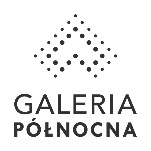 Informacja prasowa: 01-12-2023, Warszawaźródło: Biuro Prasowe Galerii PółnocnejTomasz Pietrzak/Guarana PRtel. 509 106 256 mail. tomasz.pietrzak[at]guaranapr.plpress room: gp.dlamediow.pl Kultowe auta II połowy XX wieku zaparkowały w Galerii PółnocnejW latach 70-tych i 80-tych niejeden Polak marzył o takim samochodzie. Dziś te auta to oldtimery, które pożądane są przez kolekcjonerów na całym świecie. Od 1 grudnia w Galerii Północnej można oglądać wystawę kultowych pojazdów z kolekcji „Stacji Klasyki”, pierwszego w Polsce centrum motoryzacji klasycznej.  Pod dachem centrum handlowego zgromadzono 6 klasyków światowej motoryzacji z drugiej połowy XX wieku. Nie zabrakło tu m.in. Fiata 500 z 1967 roku, który był protoplastą słynnego „malucha”. To niewielkie auto, kojarzone z wielu filmów, zmotoryzowało powojenne Włochy i zrewolucjonizowało podróże. Na wystawie pojawia się też Volkswagen T1 Westfalia SO42 z 1966 roku. Pojazd ikoniczny dla swojej dekady, kojarzony także z epoką hippisowską i festiwalem w Woodstock, a przez to będący symbolem rewolucji liberalnej. Ciekawostką jest to, że pierwsza wersja pojazdu oparta została na płycie podłogowej słynnego Garbusa. Oprócz samochodów z lat 60-tych, w Północnej zaparkowało także srebrne BMW 633 CSi z 1979 roku. Na wystawie można znaleźć także trzy auta z lat 80-tych. W tym japoński Datsun 280ZX 2+2 czy niemiecki Mercedes-Benz 560SL R107 z 1987 roku, jeden z symboli przedostatniej dekady XX wieku. Pojazd ten był hitem w USA. Model prezentowany w Północnej pojawił się też wiele razy w przebojowych filmach, w tym m.in. w „Gliniarzu z Beverly Hills” czy „Kasynie”. Listę wystawianych aut zamyka natomiast BMW M3 E30 również z 1987 roku – prawdziwa legenda, stworzona z myślą o startach w wyścigach.– Zgromadzone w Północnej auta to perełki motoryzacji, które zachwycają swoją linią i rozwiązaniami inżynieryjnymi. Wystawa jest więc okazją do tego, aby z bliska zobaczyć te wyjątkowe auta, które rozpalają do dziś wyobraźnię. Zwłaszcza, że każdy z nich mocno odcisnął swój ślad na historii motoryzacji – mówi Barbara Andrzejewska, marketing manager Galerii Północnej. – To prawdziwa gratka dla „petrolheadów” i pasjonatów, ale także wielbicieli dobrego designu, po który – co ciekawe - można sięgnąć. Każdy z klasyków, który jest pokazywany na wystawie, jest bowiem na sprzedaż. Nie są to obiekty muzealne, a pojazdy, którymi wciąż można jeździć. Tym bardziej, że zostały one poddane częściowej bądź całkowitej odbudowie – dodaje Maciej Nowaczyk, manager Stacji Klasyki.Wystawa Stacji Klasyki w Galerii Północnej potrwa do 28 stycznia z możliwością jej przedłużenia. Samochody można oglądać w godzinach otwarcia obiektu. Wstęp jest bezpłatny. Źródło: Galeria Północna/Guarana PRTagi: Galeria Północna, GTC SA ***
Galeria Północna to nowoczesna, rodzinna galeria handlowa w północnej części Warszawy, pierwsza czwartej generacji w tej części miasta. Mający 64,8 tys. m kw. obiekt stworzony został z myślą o osobach uwielbiających zakupy, ale także aktywną formę spędzania czasu wolnego. Na ofertę galerii, obejmującą aż 15 segmentów, składa się dziś niemal 200 najemców. Tenant-mix Północnej wypełniają tak znane marki jak m.in.: H&M, Reserved, Sinsay, Mango, Kappahl, TK Maxx, HalfPrice, Tatuum, New Yorker, Vistula, CCC, Deichmann, MODIVO x eobuwie.pl, 4F, Puma, New Balance, Intersport, Martes Sport, Wittchen, Tous, W.KRUK, Apart, YES, Douglas, Rossmann, Sephora, Inglot, Empik, RTV Euro AGD, iSpot, Media Expert, Duka, home&you i Homla. Operatorem spożywczym galerii jest natomiast Carrefour. W centrum mieści się także fitness klub Zdrofit, 11-salowe kino Cinema City, a także 24 lokale gastronomiczne, które można znaleźć przy komfortowej strefie food court, w strefach relaksu na dachu, ale także przy alejach handlowych. Galeria Północna to centrum handlowe posiadające jedne z jednej z największych w stolicy ogrody na dachu, w których można znaleźć m.in. unikalną w skali światowej tężnię solankową, ogromne murale, w tym 3D i place zabaw dla dzieci. W obiekcie można podziwiać także światowej klasy sztukę - w centralnym punkcie galerii wznosi się najwyższa w Polsce, 22-metrowa rzeźba ze stali nierdzewnej „Wir” autorstwa Oskara Zięty. To także pierwszy obiekt w Warszawie zaprojektowany z tak dużą troską o środowisko, co potwierdza certyfikat LEED (Leadership in Energy & Environmental Design).
Grupa GTC jest wiodącym inwestorem i deweloperem działającym na rynku nieruchomości, koncentrującym się na Polsce i stolicach krajów Europy Środkowo-Wschodniej. W ciągu prawie 30 lat działalności, GTC wybudował w Europie Środkowo-Wschodniej 78 nowoczesnych obiektów biurowych i handlowych o wysokim standardzie, o łącznej powierzchni 1,4 mln m kw. Obecnie GTC aktywnie zarządza portfelem nieruchomości komercyjnych, na który składa się 43 budynków komercyjnych oferujących ok. 754 tys. m kw. powierzchni biurowej i handlowej do wynajęcia w Polsce, Węgrzech, Bukareszcie, Belgradzie, Zagrzebiu i Sofii. Ponadto Grupa realizuje 440 tys. m kw. powierzchni komercyjnej w stolicach Europy Środkowo Wschodniej, z których ponad 33 tys. m kw. są w trakcie budowy. Akcje GTC S.A. notowane są na Giełdzie Papierów Wartościowych w Warszawie oraz na Giełdzie Papierów Wartościowych w Johannesburgu. 